Remote Learning                Year: 1            Week beginning: 23.05.22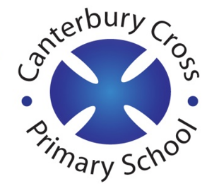 Email address to return completed work to: 1C:  remotelearning1c@cantcros.bham.sch.uk  1K:  remotelearning1k@cantcros.bham.sch.uk  Day 1:Subject:Day 1:Literacy To box up for purpose (thenational.academy) Day 1:MathsTo compare numbers within 100 on a place value chart (thenational.academy)Day 1:Foundation subjectWhat is a structure? (thenational.academy) Day 1:PE linkKids Beginners Workout | The Body Coach - YouTube Day 2:Subject:Day 2:Literacy To explore how writers create interesting characters (thenational.academy) Day 2:MathsTo order numbers within 100 (Part 1) (thenational.academy) Day 2:Foundation subjectUnderstanding functions of freestanding structures (thenational.academy) Day 2:PE linkPE With Joe | Friday 1st May - YouTube Day 3:Day 3:Literacy To develop character in a story (Part 1) (thenational.academy) Day 3:MathsTo order numbers within 100 (Part 2) (thenational.academy)Day 3:Foundation subjectDesigning a structure (thenational.academy) Day 3:PE linkKids Yoga For Gratitude ✨ Yoga Club (Week 41) | Cosmic Kids Yoga - YouTube Day 4:Subject:Day 4:Literacy To develop character in a story (Part 2) (thenational.academy) Day 4:MathsTo identify patterns within a sequence of numbers (thenational.academy) Day 4:Foundation subjectCutting and joining (thenational.academy)Day 4:PE linkEnzo The Bee | A Cosmic Kids Yoga Adventure! - YouTube Day 5:Subject:Day 5:Literacy To develop character in a story (thenational.academy) Day 5:MathsTo find one more or one less and ten more or ten less (thenational.academy)Day 5:Foundation subjectDesigning a bridge (thenational.academy) Day 5:PE link🔴 KIDZ BOP UK Dance Break [Wednesday 12th May] - YouTube 